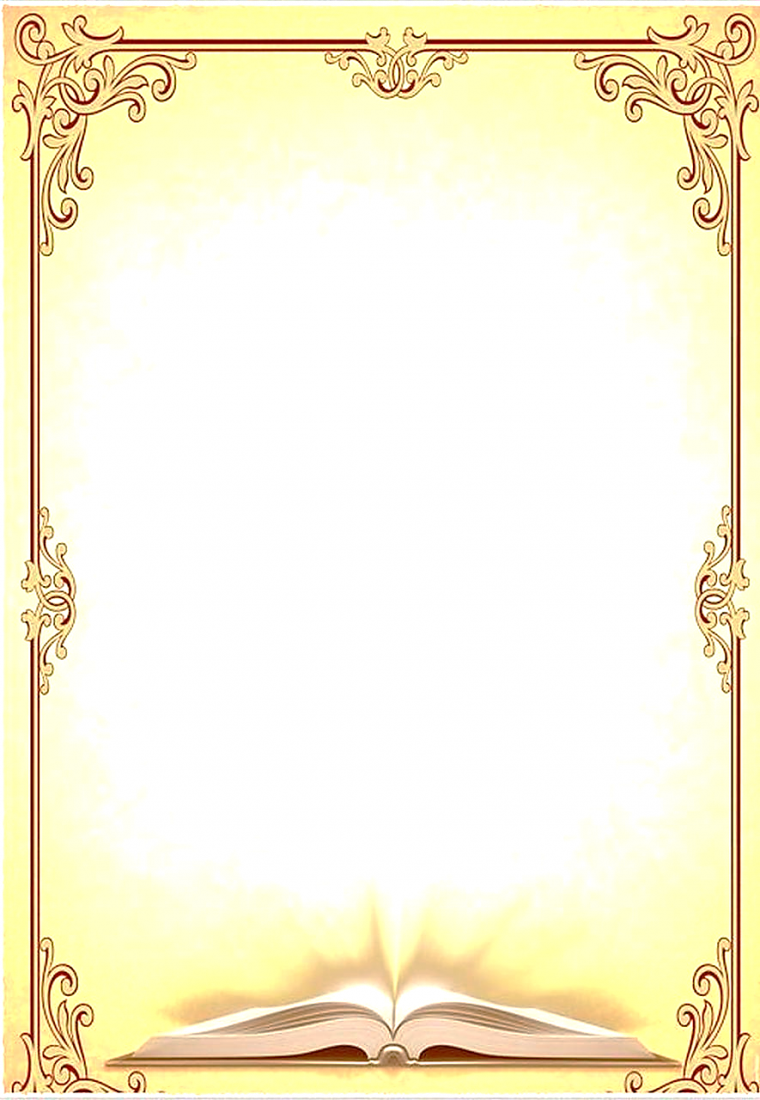                                                  В мире много сказок, грустных и смешных.                                                 И прожить на свете нам нельзя без них. «Сказка – это первое литературное и художественное воспитание, которое получает ребенок».Н. Коринцев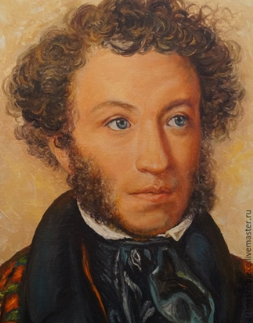 10 февраля (по новому  стилю) в России отмечается День памяти Александра Сергеевича Пушкина.  В этот день его произведения звучат по всему миру. Это день скорби и печали, ведь именно 10 февраля в 1837 году умер после ранения на дуэли великий русский поэт, имя и творчество которого широко известно во всем мире. Творчество А.С. Пушкина сопровождает нас на протяжении всей жизни. Сказки поэта мы успеваем полюбить, ещё не научившись читать. А многие произведения сами собой заучиваются наизусть и цитируются на протяжении всей жизни. Мы встречаем времена года пушкинскими строками: «Мороз и солнце! День чудесный!» или «Унылая пора, очей очарованье…». Мы подходим к зеркалу с фразой: «Я ль на свете всех милее?..».Нет такого человека, который не знает о творчестве А.С. Пушкина, кто не прочёл в своей жизни на одного произведения.  Сегодня это имя знакомо каждому, от маленького ребенка до седого старика.   Со сказками поэта ребята начинают знакомиться в детском саду. Для любого ребёнка сказка – это манящий чудесный мир, где животные и птицы умеют говорить, где добро всегда побеждает зло. Сказка способна научить малыша сочувствию, добру и позволит понять отличия хороших поступков от плохих намного быстрее, чем замечания и пояснения родителей и воспитателей. Для детей очень важна лёгкость восприятия сказки, написанные в стихотворной форме, привлекают малыша простота и красочность образов.В этот день принято собирать литературные кружки, разговаривать о жизни поэта, зачитывать его стихи. В школах и университетах этой датепосвящаются отдельные вечера. На телевидении и радио показывают документальные фильмы, посвященные этому великому человеку. Это одновременно печальный и светлый день.В нашем детском саду прошел тематический день, посвящённый этой дате. Дошкольники окунулись в мир пушкинских сказок. Ребята вспомнили любимые сказки А.С. Пушкина: «Сказка о золотом петушке», «Сказка о царе Салтане», «Сказка о мёртвой царевне и о семи богатырях», «Сказка о попе и о работнике его Балде», «Сказка о рыбаке и рыбке». Дети слушали стихи, отрывки из сказок, с большим интересом рассматривали иллюстрации книг, отвечали на вопросы викторины «Наши любимые сказки», собирали пазлы, играли в дидактические игры, разгадывали загадки. Ребята знакомились с биографией поэта, вспоминали героев сказок А.С. Пушкина, заучивали отрывки из его произведений, рисовали рисунки  к сказкам.Была организованна выставка «Путешествие по сказкам А.С. Пушкина», где ребята рассматривали героев сказок, иллюстрации в  красочных и ярких книжках.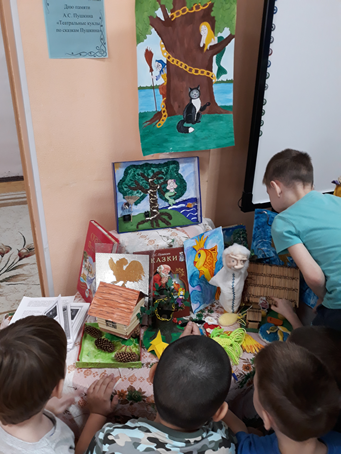 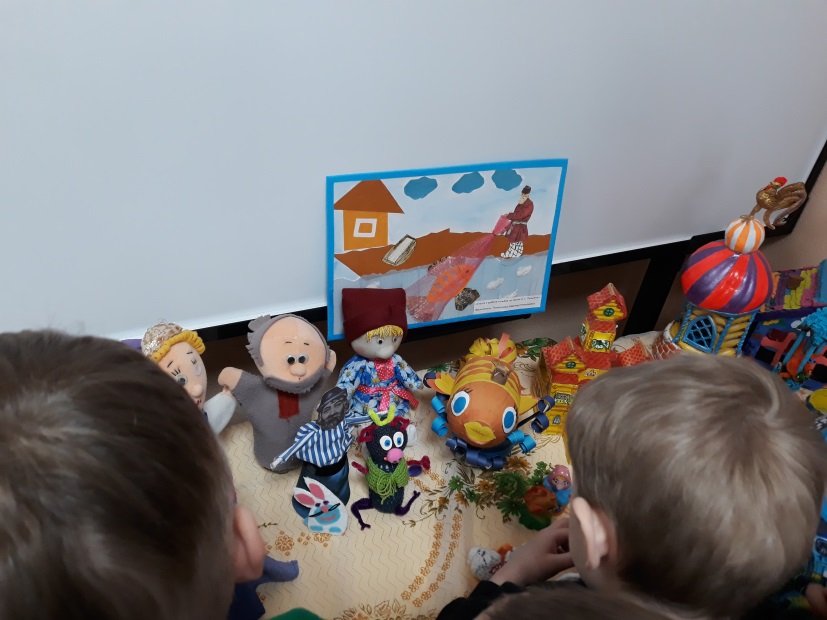 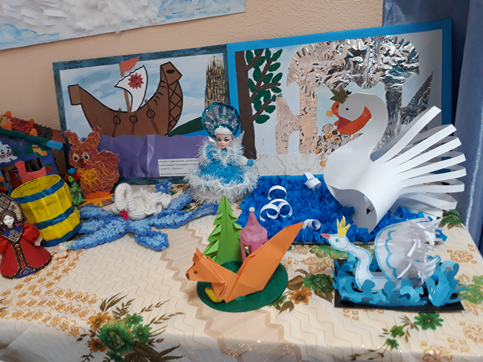 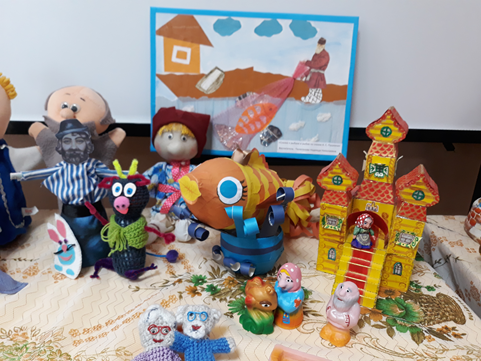 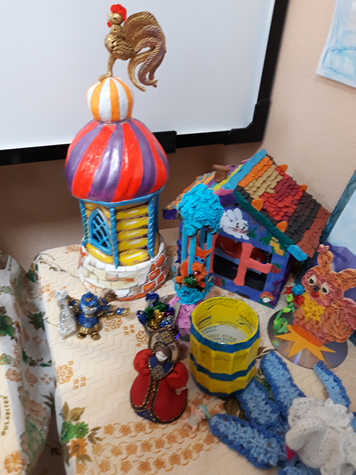 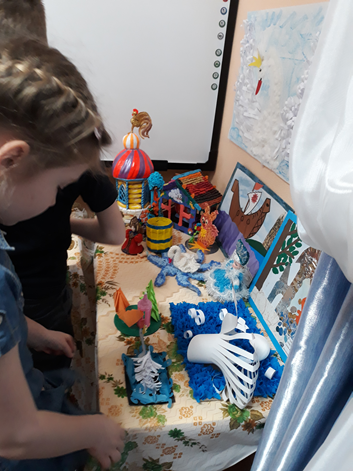 Пробуждая интерес к творчеству великого поэта, мы старались воспитывать у детей чувство прекрасного, любовь к художественной литературе, русскому языку, Родине.Целью данных мероприятий было привитие любви к произведениям отечественной литературы, воспитание чуткости к художественному слову, закрепление и расширение знаний детей о творчестве А. С. Пушкина.А.С. Пушкин – гордость России.Мы любим и гордимся великим поэтом, подарившим нам такое наследие!